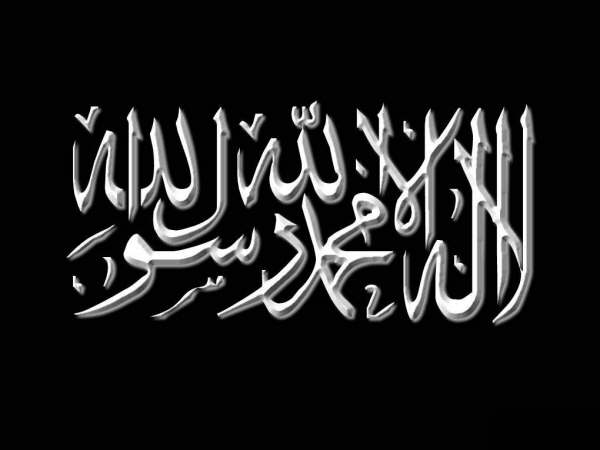 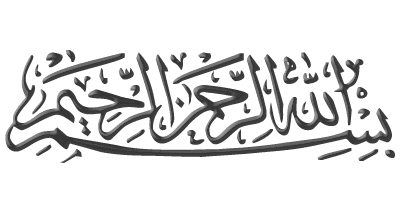 Verset :

« Mais, à cause de ce que leurs mains ont déjà commis, ils ne la souhaiteront jamais. »[Sourate 2, Verset 95]Commentaire :At-Tabarî -qu’Allâh lui fasse Miséricorde- a dit : « Du fait des fautes qu'ils ont commises avant, même si ces fautes ont été commises autrement que par leurs mains. Ceci est justifié, car les fautes les plus graves commises par les hommes sont accomplies avec les mains. [Or, il est fréquent dans la langue arabe d'attribuer le tout à une de ses parties], c'est pourquoi il est permis d'attribuer l'ensemble des fautes commises par quelqu'un à des actes de ses mains. » Source : Al Jâmi‘u l-Bayân Fî Tafsîr-i l-Qur’ân.Par l’Imâm Ibn Jarîr At-Tabarî